Over-The-Air TV in Almost 50% More Homes Since 2010Nielsen reports that the number of over-the-air TV homes -- those where viewers don't subscribe to cable, telco or satellite services -- has jumped 48% since 2010 to reach 16 million, or 14% of US households with televisions. Homes with at least one subscription-on-demand video service make up 8% of TV households in the US, or 9.4 million.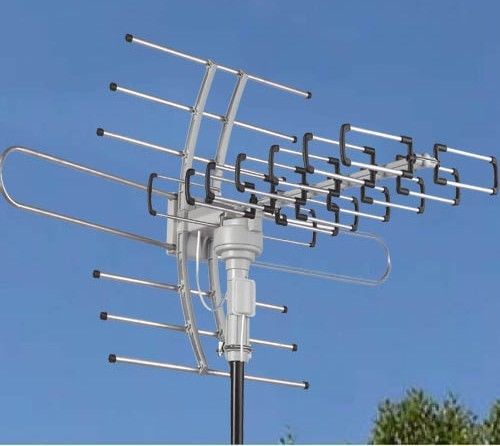 Broadcasting & Cable 1/14/19https://www.broadcastingcable.com/news/nielsen-sees-new-types-of-over-the-air-homesImage credit:http://i.ebayimg.com/images/i/221771429536-0-1/s-l1000.jpg